             Ҡарар                                                                  решениеО внесении изменений и дополнений  в Положение о бюджетном процессе  сельском поселении Кашкалашинский сельсовет муниципального района Благоварский район Республики Башкортостан, утвержденное решением Совета сельского поселения 28.05.2021 г. № 6-66 В целях приведения муниципальных правовых актов в соответствие с требованиями Бюджетного кодекса Российской Федерации, Федеральным законом от 06.10.2003 г №131-ФЗ «Об общих принципах организации местного самоуправления в Российской Федерации», Законом Республики Башкортостан от 15.07.2005 г № 205-з «О бюджетном процессе в Республике Башкортостан» (с последующими изменениями), руководствуясь Уставом сельского поселения Кашкалашинский сельсовет муниципального района Благоварский район Республики Башкортостан, Совет сельского поселения Кашкалашинский сельсовет муниципального района Благоварский район Республики Башкортостан, р е ш и л: 1. Внести изменения и дополнения  в решения Совета № 6-66 от 28.05.2021 г. «Об утверждении Положения о бюджетном процессе в сельском поселении Кашкалашинский сельсовет муниципального района Благоварский район Республики Башкортостан (в новой редакции)»:1.1. пункт  2 ст. 15  внести следующие дополнения:Нормативные правовые акты, муниципальные правовые акты, регулирующие предоставление субсидий юридическим лицам (за исключением субсидий государственным (муниципальным) учреждениям), индивидуальным предпринимателям, а также физическим лицам - производителям товаров, работ, услуг, должны соответствовать общим требованиям, установленным Правительством Российской Федерации, и определять:1) категории и (или) критерии отбора юридических лиц (за исключением государственных (муниципальных) учреждений), индивидуальных предпринимателей, физических лиц - производителей товаров, работ, услуг, имеющих право на получение субсидий;2) цели, условия и порядок предоставления субсидий, а также результаты их предоставления;3) порядок возврата субсидий в соответствующий бюджет в случае нарушения условий, установленных при их предоставлении;4) случаи и порядок возврата в текущем финансовом году получателем субсидий остатков субсидий, предоставленных в целях финансового обеспечения затрат в связи с производством (реализацией) товаров, выполнением работ, оказанием услуг, не использованных в отчетном финансовом году (за исключением субсидий, предоставленных в пределах суммы, необходимой для оплаты денежных обязательств получателя субсидии, источником финансового обеспечения которых являются указанные субсидии);5) положения об осуществлении в отношении получателей субсидий и лиц, указанных в пункте 5 настоящей статьи, проверок главным распорядителем (распорядителем) бюджетных средств, предоставляющим субсидии, соблюдения ими порядка и условий предоставления субсидий, в том числе в части достижения результатов их предоставления, а также проверок органами государственного (муниципального) финансового контроля в соответствии со статьями 268.1 и 269.2 Бюджетного  Кодекса.1.2. пункт 3 статьи 15 изложить в новой редакции: При предоставлении субсидий, указанных в настоящей статье, обязательным условием их предоставления, включаемым в договоры (соглашения) о предоставлении субсидий и (или) в нормативные правовые акты, муниципальные правовые акты, регулирующие их предоставление, и в договоры (соглашения), заключенные в целях исполнения обязательств по данным договорам (соглашениям), является согласие соответственно получателей субсидий и лиц, являющихся поставщиками (подрядчиками, исполнителями) по договорам (соглашениям), заключенным в целях исполнения обязательств по договорам (соглашениям) о предоставлении субсидий на финансовое обеспечение затрат в связи с производством (реализацией) товаров, выполнением работ, оказанием услуг (за исключением государственных (муниципальных) унитарных предприятий, хозяйственных товариществ и обществ с участием публично-правовых образований в их уставных (складочных) капиталах, а также коммерческих организаций с участием таких товариществ и обществ в их уставных (складочных) капиталах), на осуществление главным распорядителем (распорядителем) бюджетных средств, предоставляющим субсидии, и органами государственного (муниципального) финансового контроля проверок, предусмотренных подпунктом 3 пункта 2 настоящей статьи.2 Настоящее решение  обнародовать на информационном стенде и разместить в сети общего доступа «Интернет» на официальном сайте сельского поселения Кашкалашинский сельсовет муниципального района Благоварский район  Республики БашкортостанГлава сельского поселения Кашкалашинский сельсовет муниципального района Благоварский район Республики Башкортостан 			            Б.И.Бикмеев  с. Кашкалаши30 мая   2022 г. № 17-147Башkортостан РеспубликаһыРеспублика Башкортостан  Благовар районы 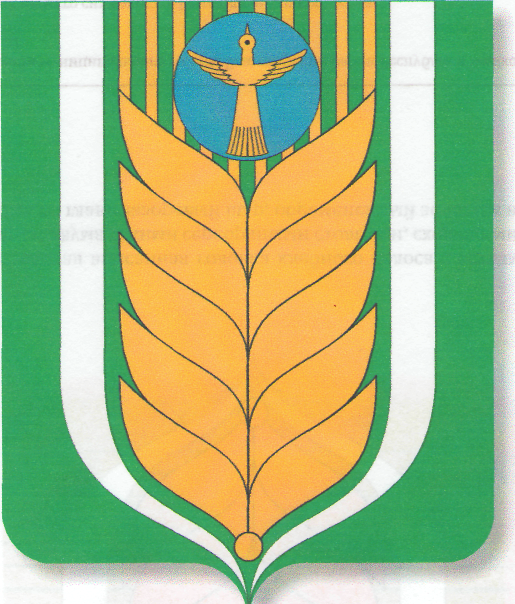 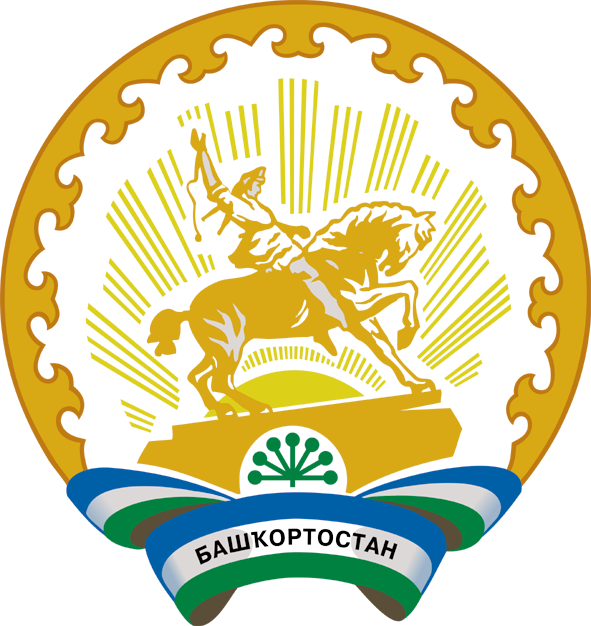 муниципаль районының Кашкалаша ауыл советы ауыл биләмәһе советы452747, Kашкалаша ауылы, Совет урамы, 56Тел. 8(34747)2-84-38 факс 2-84-90sp_kash@mail.ruСоветсельского поселения Кашкалашинский сельсовет     муниципального района               Благоварский район 452747, село Кашкалаши, ул.Советская, 56Тел. 8(34747)2-84-38 факс 2-84-90sp_kash@mail.ru